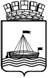 АДМИНИСТРАЦИЯ ГОРОДА ТЮМЕНИДЕПАРТАМЕНТ ПО СПОРТУ И МОЛОДЕЖНОЙ ПОЛИТИКЕ ПРИКАЗ В соответствии с Федеральным законом от 04 декабря 2007 г. № 329-ФЗ «О физической культуре и спорте в Российской Федерации», на основании ходатайств и требований ЕВСК, в целях пропаганды физической культуры среди населения, в соответствии с муниципальной программой «Развитие физической культуры и спорта в городе Тюмени на 2015-2020», утвержденной распоряжением Администрации города Тюмени от 05.11.2014г. № 822-рк,  ПРИКАЗЫВАЮ:Присвоить 2 спортивный разряд по легкой атлетике:Давидюк Екатерине (ФГБОУ ВО «Государственный аграрный университет северного зауралья»);Григоренко Анатолию (ФГБОУ ВО «Государственный аграрный университет северного зауралья»);Жукову Олегу (ФГБОУ ВО «Государственный аграрный университет северного зауралья»);Мурасимову Мансуру (ФГБОУ ВО «Государственный аграрный университет северного зауралья»);Гяльженис Альберту (ФГБОУ ВО «Государственный аграрный университет северного зауралья»).Присвоить 2 спортивный разряд по танцевальному спорту:Лошкову Данилу (МАУ ДО ДЮСШ «Грация» города Тюмени);Руденко Арине (МАУ ДО ДЮСШ «Грация» города Тюмени);Сафаргалиеву Роману (МАУ ДО ДЮСШ «Грация» города Тюмени);Дорониной Софии (МАУ ДО ДЮСШ «Грация» города Тюмени).Присвоить 2 спортивный разряд по мотокроссу:Невежиной Александре (МАУ ДО ДЮСШ «Старт XXI век» города Тюмени).Присвоить 2 спортивный разряд по рыболовному спорту:Савиных Игорю (РОО «Федерация рыболовного спорта Тюменской области»);Ивлеву Алексею (РОО «Федерация рыболовного спорта Тюменской области»).Присвоить 2 спортивный разряд по спортивной аэробике:Абдулиной Кристине (МАУ ДО ДЮЦ «Старт» города Тюмени);Исаковой Арине (МАУ ДО ДЮЦ «Старт» города Тюмени);Чижовой Виктории (МАУ ДО ДЮЦ «Старт» города Тюмени);Таловиковой Елизавете (МАУ ДО ДЮЦ «Старт» города Тюмени);Парфеновой Анастасии (МАУ ДО ДЮЦ «Старт» города Тюмени);Молоковой Ольге (МАУ ДО ДЮЦ «Старт» города Тюмени);Селифановой Антонине (МАУ ДО ДЮЦ «Старт» города Тюмени).Присвоить 2 спортивный разряд по шахматам:Лосеву Никите (МАУ «Городской шахматный клуб»);Тушкову Степану (МАУ «Городской шахматный клуб»);Зобнину Егору (МАУ ДО СДЮСШОР №4 города Тюмени);Новоселовой Светлане (МАУ ДО СДЮСШОР №4 города Тюмени);Прихажай Константину (МАУ ДО СДЮСШОР №4 города Тюмени);Сидорюк Артему (МАУ ДО СДЮСШОР №4 города Тюмени);Скареднову Максиму (МАУ ДО СДЮСШОР №4 города Тюмени);Фламинг Данилу (МАУ ДО СДЮСШОР №4 города Тюмени);Нетреба Борису (МАУ ДО СДЮСШОР №4 города Тюмени);Александрову Владиславу (МАУ ДО СДЮСШОР №4 города Тюмени);Вторушину Павлу (МАУ ДО СДЮСШОР №4 города Тюмени);Романову Богдану (МАУ ДО СДЮСШОР №4 города Тюмени).Присвоить 2 спортивный разряд по скалолазанию:Прокушевой Екатерине (МАУ ДО ДЮСШ «Алькор» города Тюмени);Бородиной Виктории (МАУ ДО ДЮСШ «Алькор» города Тюмени).Присвоить 2 спортивный разряд по пауэрлифтингу:Грюталь Эвелине (СК «Атлант»);Лимоновой Анне (МАУ ДО ЦРТДиЮ «Ровесник» города Тюмени);Добрянцеву Рустаму (МАУ ДО ДЮСШ «Тура» города Тюмени);Садыкову Ильясу (МАУ ДО ДЮСШ «Тура» города Тюмени);Шевченко Петру (СК «Атлант»);Тимшанову Эдуарду (СК «Атлант»);Черепанову Алексею (МАУ ДО ДЮСШ «Тура» города Тюмени).Присвоить 3 спортивный разряд по пауэрлифтингу:Костылевой Анастасии (МАУ ДО ДЮСШ «Тура» города Тюмени);Пчелову Юрию (СК «Атлант»);Поповских Максиму (МАУ ДО ЦРТДиЮ «Ровесник» города Тюмени).Присвоить 3 спортивный разряд по спортивной аэробике:Васильевой Юлии (МАУ ДО ДЮЦ «Старт» города Тюмени);Десятовой Анне (МАУ ДО ДЮЦ «Старт» города Тюмени);Пановой Станиславе (МАУ ДО ДЮЦ «Старт» города Тюмени);Сафиуллиной Карине (МАУ ДО ДЮЦ «Старт» города Тюмени);Суворовой Наталье (МАУ ДО ДЮЦ «Старт» города Тюмени);Чернышовой Софье (МАУ ДО ДЮЦ «Старт» города Тюмени).Присвоить 3 спортивный разряд по спортивному ориентированию:Подойникову Егору (МАУ ДО СДЮСШОР №2 города Тюмени);Половинковой Полине (МАУ ДО СДЮСШОР №2 города Тюмени);Хардину Дмитрию (МАУ ДО СДЮСШОР №2 города Тюмени).Присвоить 3 спортивный разряд по рыболовному спорту:Иванскому Никите (РОО «Федерация рыболовного спорта Тюменской области»).Присвоить 3 спортивный разряд по скалолазанию:Тимофеевой Марии (МАУ ДО ДЮСШ «Алькор» города Тюмени);Ягубцевой Ксении (МАУ ДО ДЮСШ «Алькор» города Тюмени);Гаран Екатерине (МАУ ДО ДЮСШ «Алькор» города Тюмени).Присвоить 3 спортивный разряд по шахматам:Манучарян Джемме (МАУ «Городской шахматный клуб»);Букиной Дарье (МАУ ДО СДЮСШОР №4 города Тюмени);Исаевой Алене (МАУ ДО СДЮСШОР №4 города Тюмени);Малютиной Наталье (МАУ ДО СДЮСШОР №4 города Тюмени);Санниковой Марии (МАУ ДО СДЮСШОР №4 города Тюмени);Зобнину Егору (МАУ ДО СДЮСШОР №4 города Тюмени);Архипову Александру (МАУ ДО СДЮСШОР №4 города Тюмени);Малюгину Михаилу (МАУ ДО СДЮСШОР №4 города Тюмени);Сергееву Ивану (МАУ ДО СДЮСШОР №4 города Тюмени);Яркову Александру (МАУ ДО СДЮСШОР №4 города Тюмени);Черневу Никите (МАУ ДО СДЮСШОР №4 города Тюмени).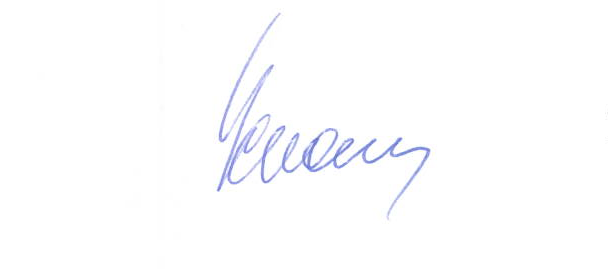 Директор департамента		          	            	                           Е.В. Хромин12.02.2016№45О присвоении спортивного разряда